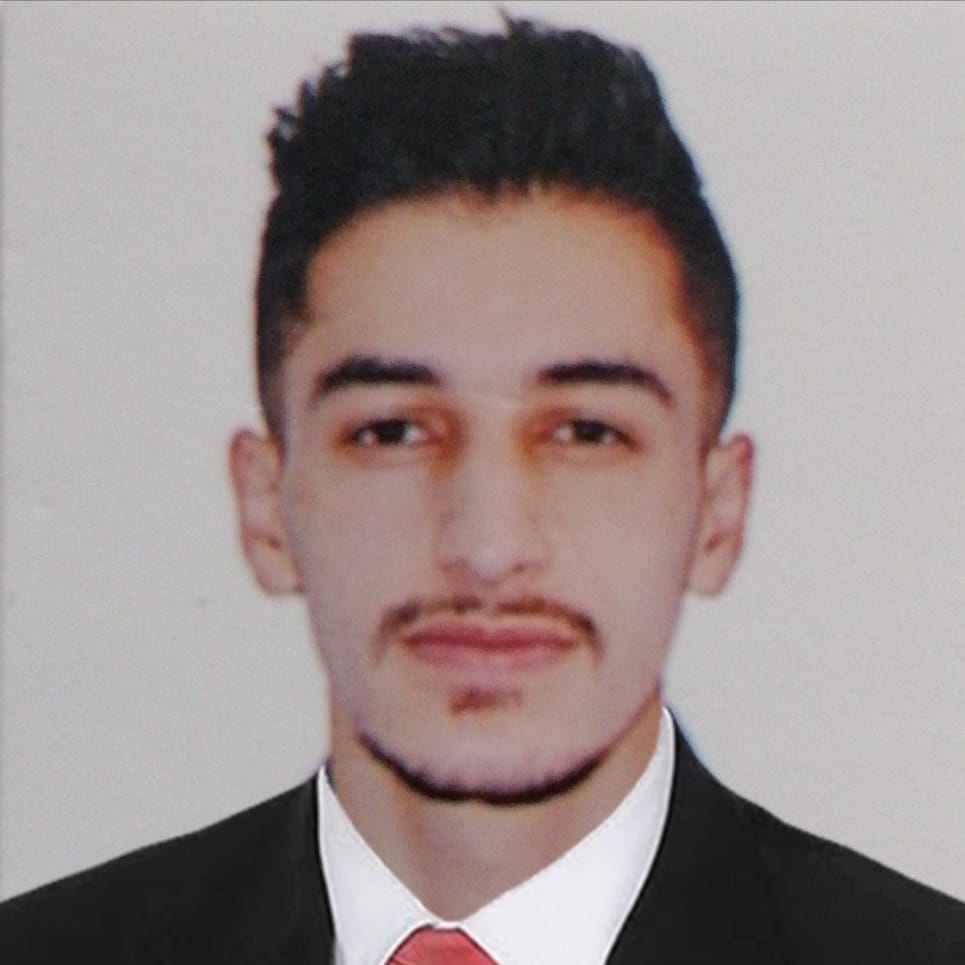 Julian Mauricio Rodriguez Barreto"MPPerfil      Kennedy              Julian.barreto.10z@gmail.com  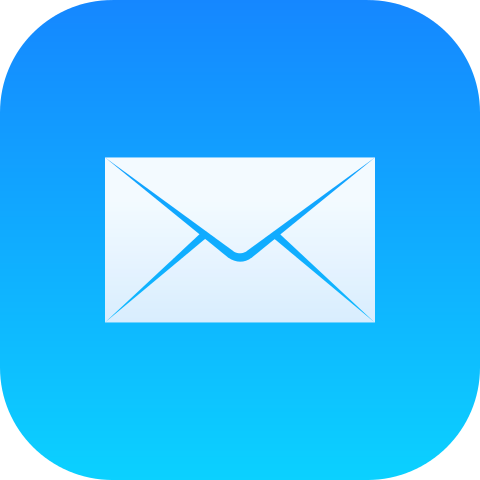 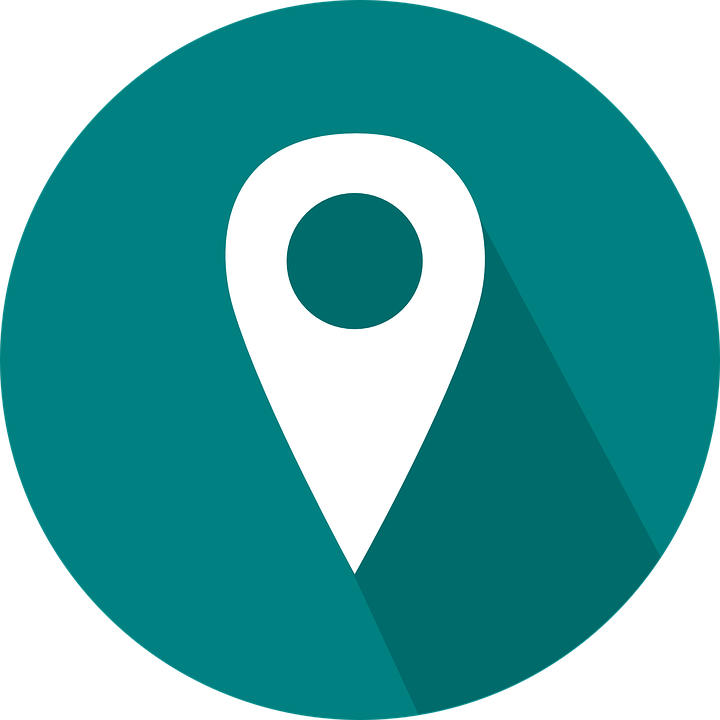        3163161360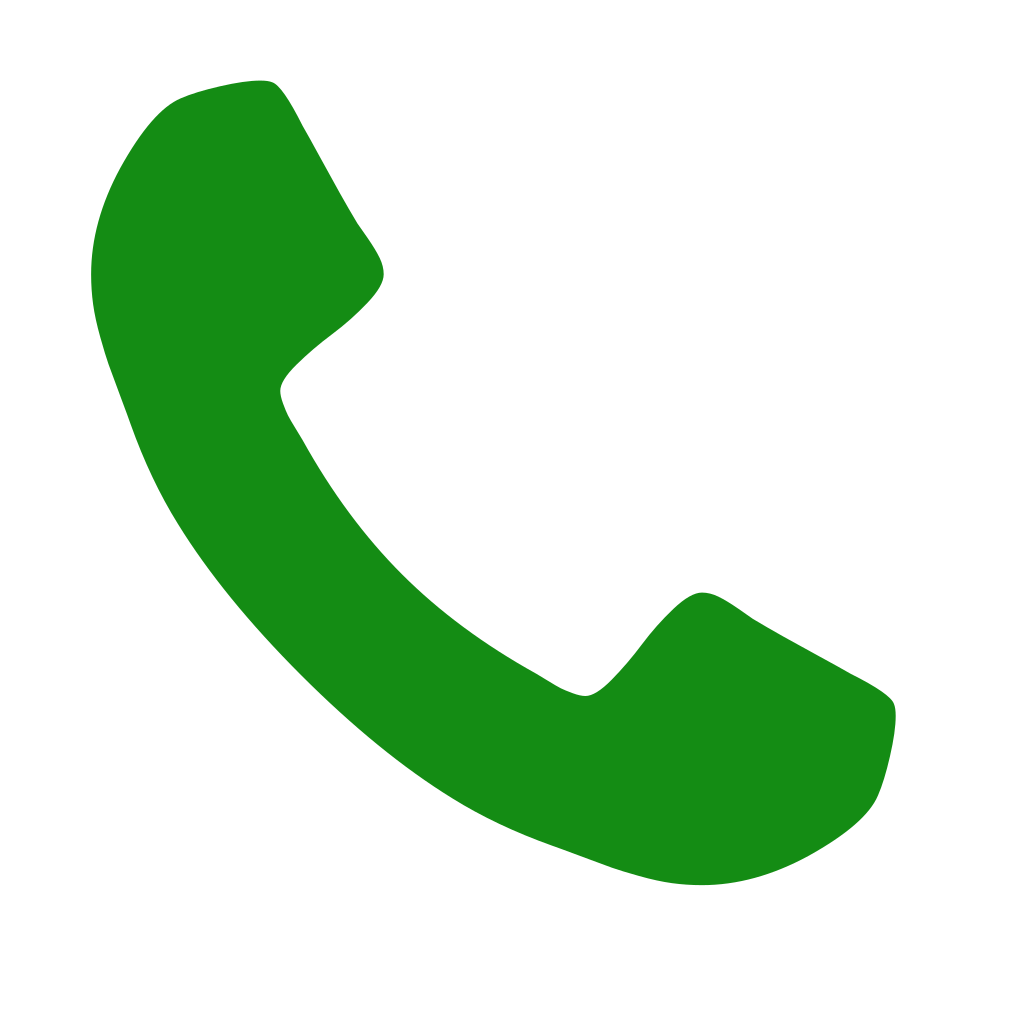 Datos personalesEstudiante de estadística de últimos semestres con enfoque y conocimiento en materias aplicables al aprendizaje y programación de métodos estadísticos predictivos, modelos lineales generalizados, modelos predictivos basados en machine learning y aprendizaje profundo, así como el correspondiente análisis descriptivo de datos univariados y multivariados (ACP, ACM, ACS) y de igual manera el manejo y modificación adecuada de grandes volúmenes de datos. Autodidacta con conocimiento en varios lenguajes de programación y manejo de programas especializados en el tratamiento estadístico de datos, facilidad de análisis, disposición para trabajar en equipo, buen manejo de la presión, con ingenio creativo, emprendedor con ansias de conocimiento y con muchas ganas de trabajar y aprender; dinámico, con iniciativa para desarrollar ideas nuevas, alto sentido de la responsabilidad, de cumplimiento y de puntualidad.            FormaciónEstadística                                                           Ago 2016 - presente     Universidad Nacional de ColombiaExperienciaAsistente de investigación en el área de          May 2021-Jul 2021 estadísticaPedro E. Lizarazo AAsistente estadístico para el manejo y obtención de información estadística en una investigación acerca del conocimiento de la música sabanera en la región caribe de Colombia.           CursosApplied Data Science with Python                                                   Jun 2020             
Curso ofrecido por la Universidad de Michigan a través de la plataforma CourseraAdvanced Machine Learning                                                Jul 2021 - presente  
Curso ofrecido por HSE university a través de la plataforma CourseraExcel Power Tools for Data Analysis                                    Jul 2021 - presente  
Curso ofrecido por Universidad de Macquarie a través de la plataforma CourseraNombreJulian Mauricio Rodriguez BarretoCorreo electrónicoJulian.barreto.10z@gmail.comTel6fono3163161360DirecciónTV 68b #30-60 sur 
110841 KennedyCompetenciasManejo de RManejo de PythonManejo de SASManejo de SQL (Oracle 11G)Manejo de ExcelManejo de AccessManejo de Power BIIdiomasIngles